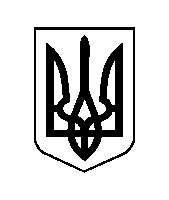 ЧЕРКАСЬКА ОБЛАСНА РАДАР І Ш Е Н Н Я17.11.2023                                                                                        № 21-29/VIIIПро внесення змін
до рішення обласної ради 
від 23.04.2021 № 6-14/VIІIВідповідно до статті 59 Закону України „Про місцеве самоврядування 
в Україні“ обласна рада вирішила:внести до рішення обласної ради від 23.04.2021 № 6-14/VIІI „Про затвердження Програми підвищення рівня безпеки дорожнього руху на період до 2023 року“, зі змінами, внесеними рішеннями обласної ради від 03.03.2023 №17-26/ VIІI, 
від 26.05.2023 №19-18/ VIІI та від 18.08.2023 № 20-19 VIІI (далі – рішення), 
такі зміни:1. Продовжити до 31.12.2024 строк дії Програми підвищення рівня безпеки дорожнього руху на період до 2023 року (далі – Програма).2.У назві та пункті 1 рішення слова та цифри „до 2023 року“ замінити словами та цифрами „до 2024 року“.3. У тексті Програми та додатку 1 до Програми цифри 
„2023“ замінити цифрами „2024“.Голова	                                                                       Анатолій ПІДГОРНИЙ